Автор: педагог дополнительного образования Гордеева Т.А.Мастер-класс «Клубничное мороженое для городской елки»Цель: изготовить новогоднюю игрушку для городской ёлки.Задачи:знакомство с технологическими приёмами изготовления игрушки из плоских деталей,формирование первоначального навыка работы с канцелярским ножом,развитие творческого потенциала при работе с нетрадиционными материалами, посредством создания условий ситуации успеха,воспитание первоначальных навыков эстетического вкуса в совместной  деятельности, посредством творческого сотрудничества. Инструменты и материалы:двухсторонний картон (белого, красного, коричневого цвета ) коробочный картонклей «Мастер» универсальныйширокий скотч для ламинированиякарандашластикканцелярский ножножницы.                                             Ход мастер- класса   «Клубничное мороженое - новогодняя игрушка для городской ёлки» Для изготовления игрушки необходимо подготовить коробочный картон, 80 см. длиной и 50 см. шириной, на котором рисуем форму «Эскимо» и вырежем. Готовый шаблон обрисуем на белом картоне, изготовим две одинаковые детали.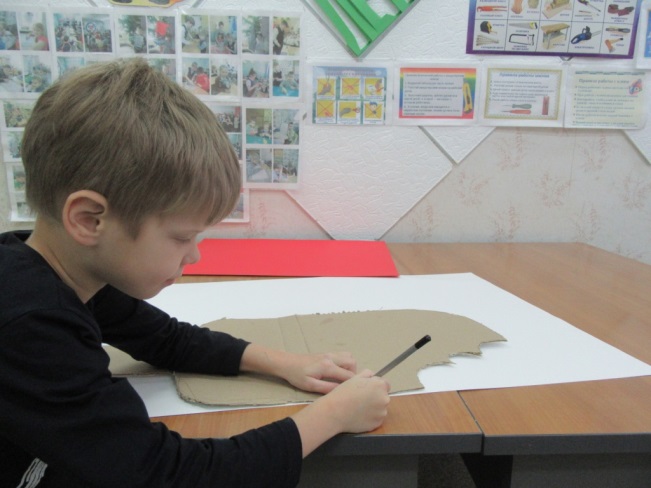 Из красного картона необходимо вырезать  две полосы со скосом. Для изготовления детали ручки используем картон коричневого цвета.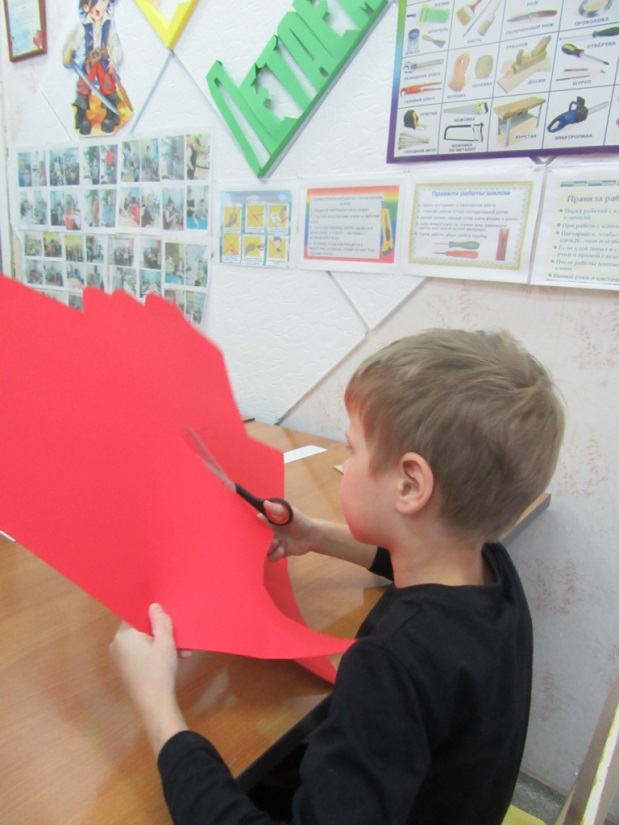 Прежде чем собрать игрушку изготовим подвеску из белого картона, длиной 80 см., а шириной 7 см., проклеим  ленту скотчем дважды с двух сторон.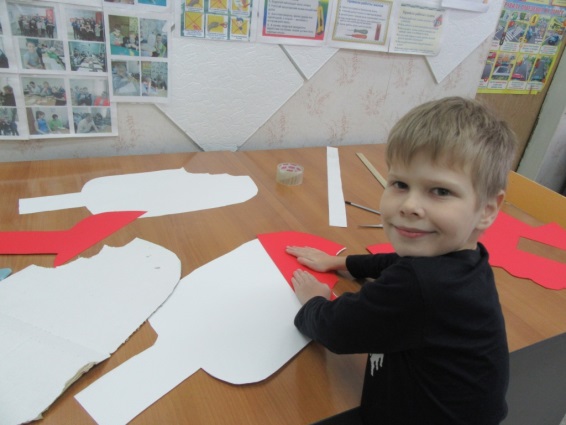 Приступим к сборке игрушки.Подвеску приклеим с изнаночной стороны на коробочный картон, дополнительно зафиксировав скотчем. С лицевой и изнаночной стороны присоединим белые детали изделия. Выдержим время сушки.Аккуратно, по шаблону приклеим детали красного и коричневого цвета.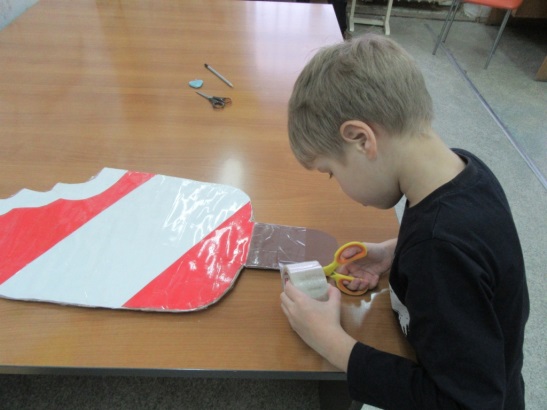 Для дополнительного декора используем мишуру, красного цвета. Сверху закрепим её бантом.Ламинирование, широким скотчем выполним по всей игрушке сверху вниз.Игрушка для новогодней ёлки любимого города готова!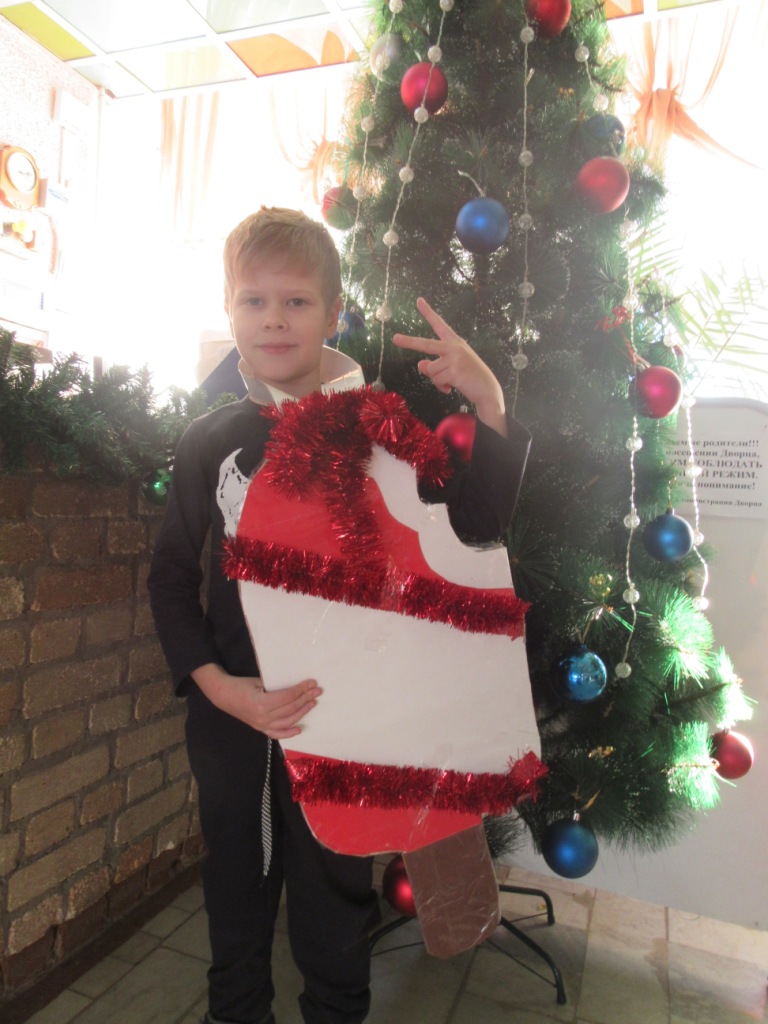 